1. 雅虎财经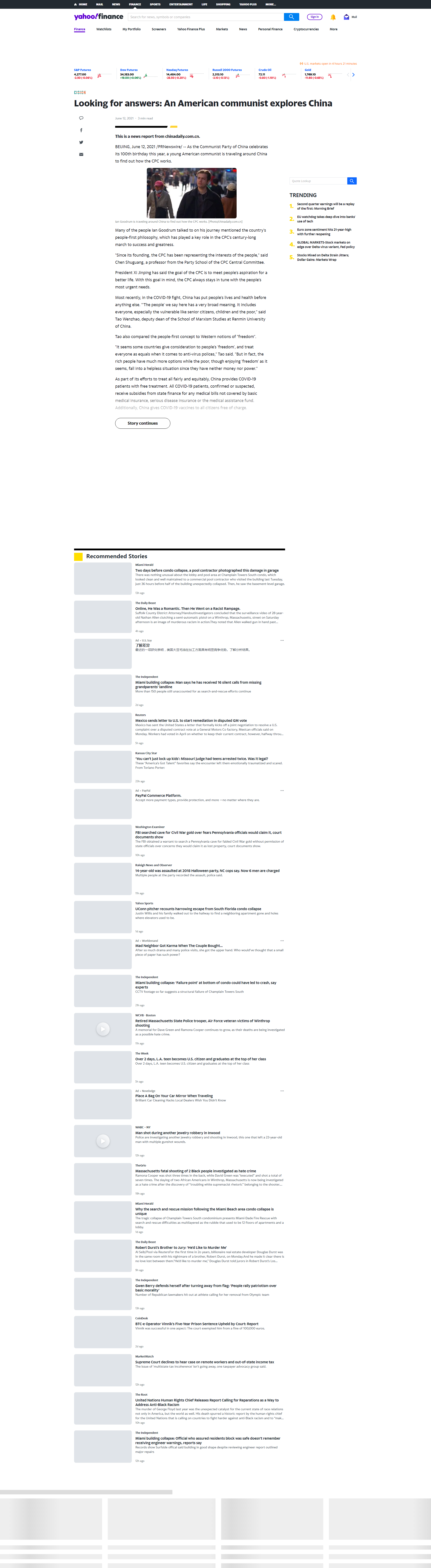 2. 美联社AP News 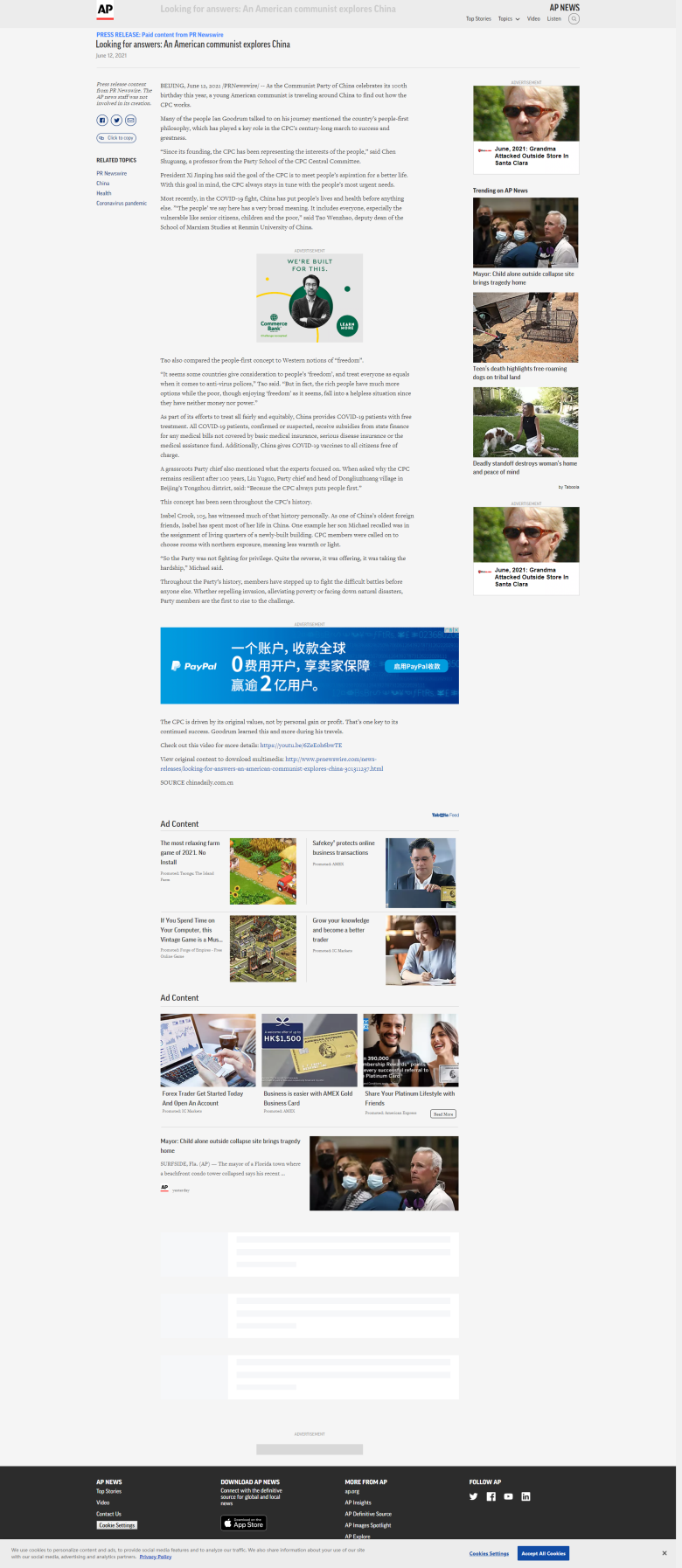 3. 美通社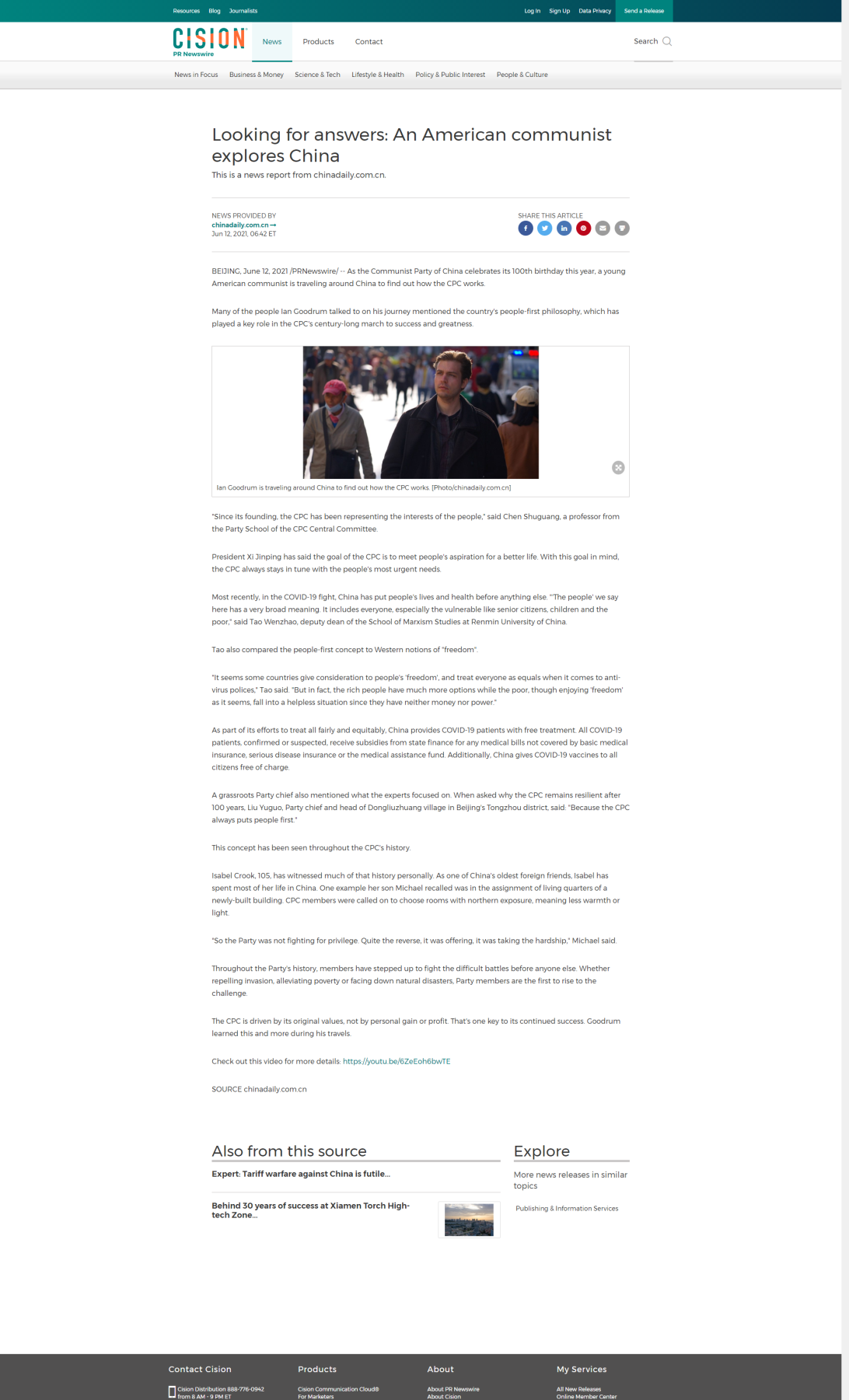 4. WBOC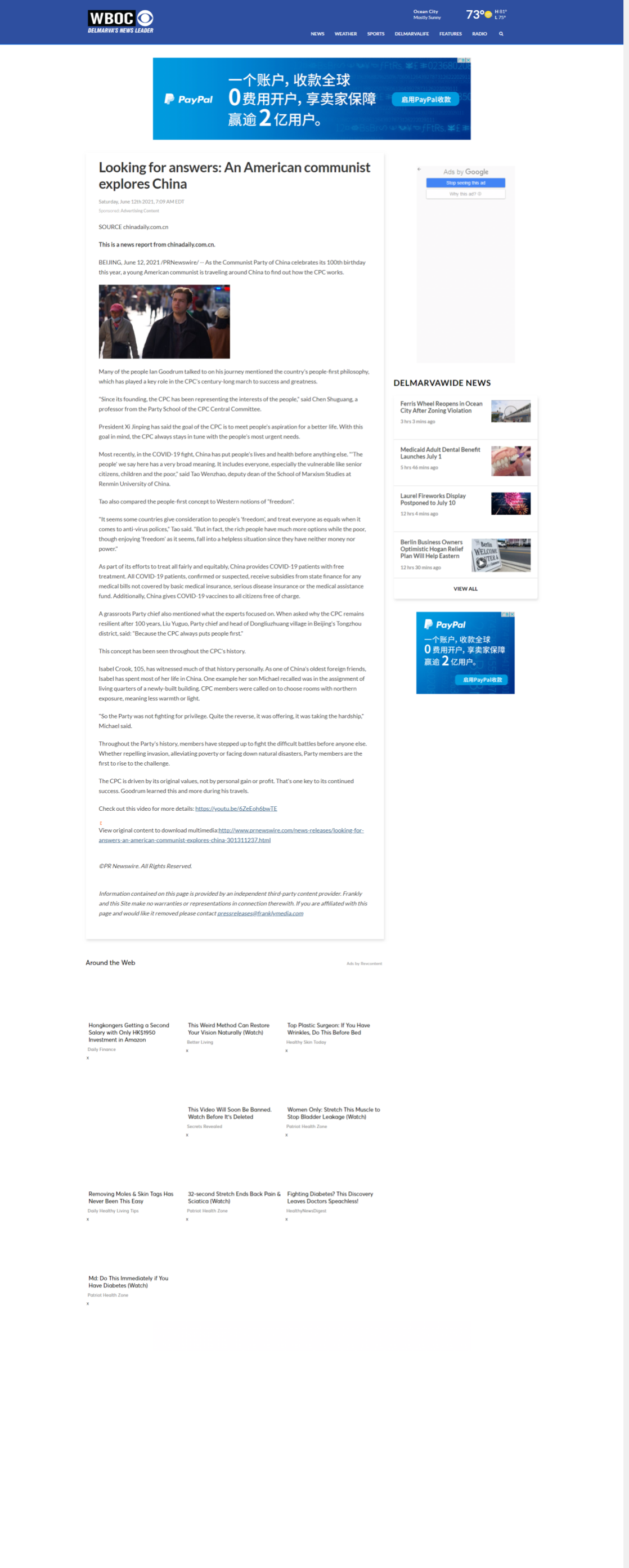 5. Market Watch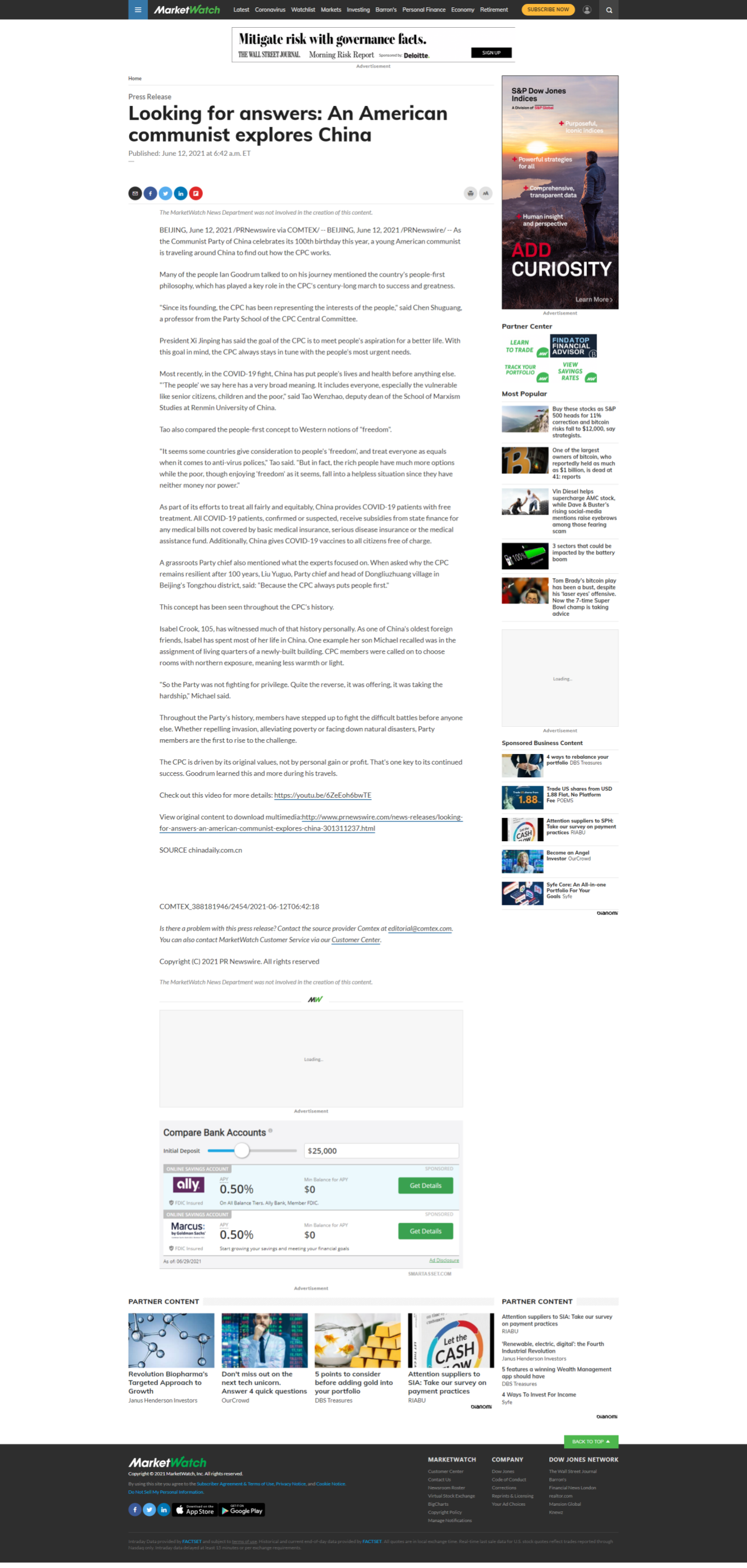 福克斯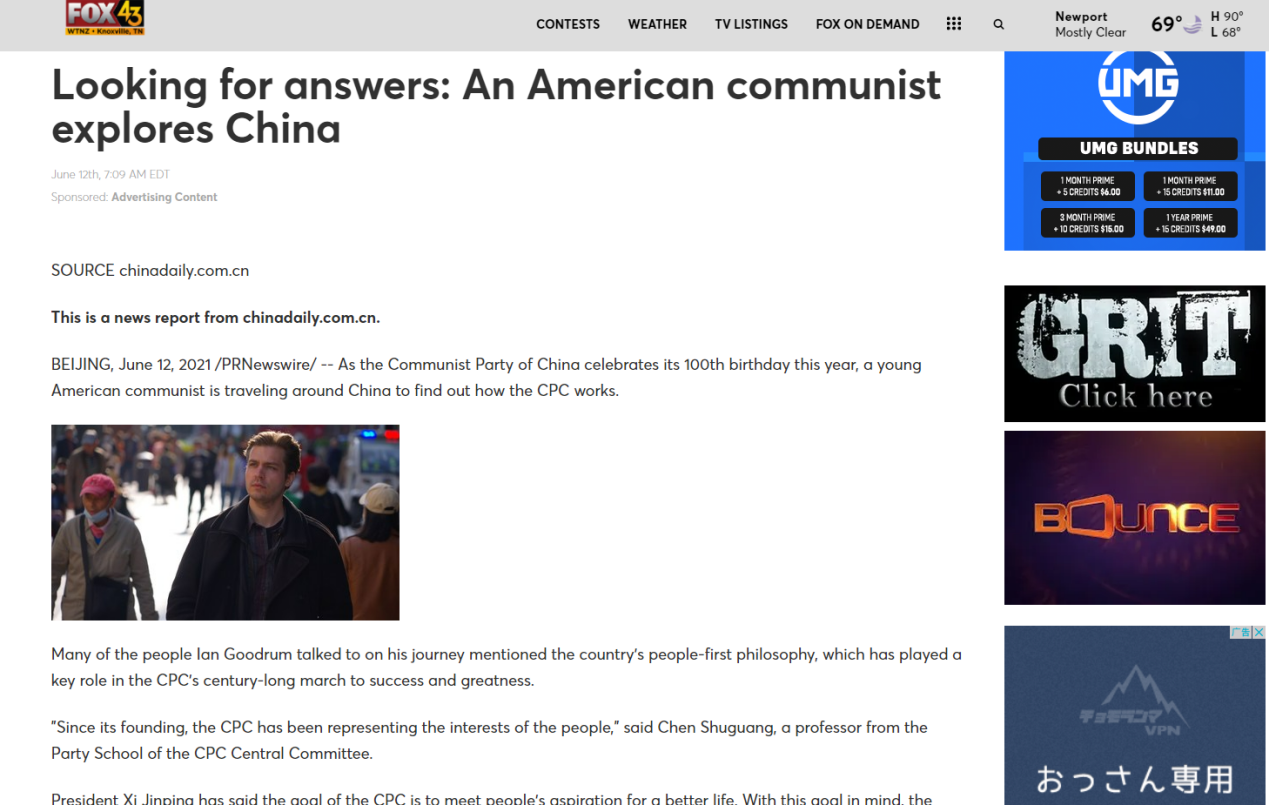 CBS美国商业无线电视网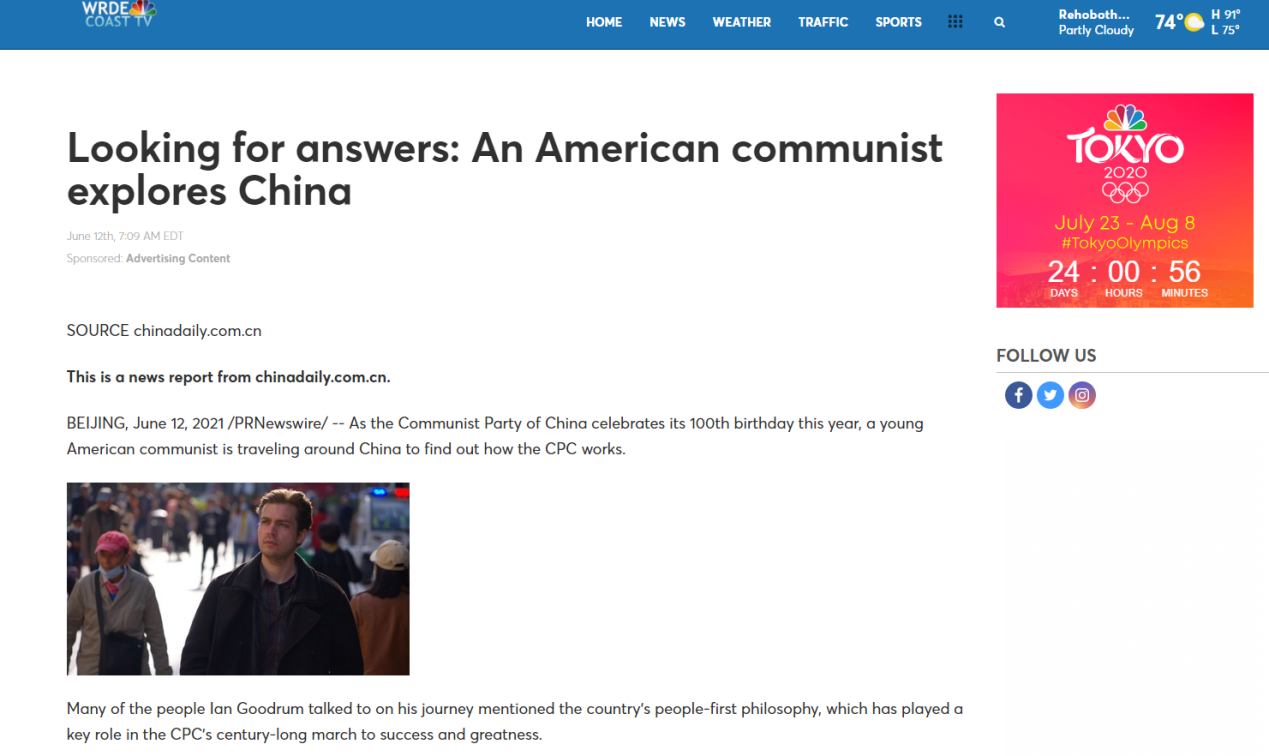 The Morning News美国《晨报》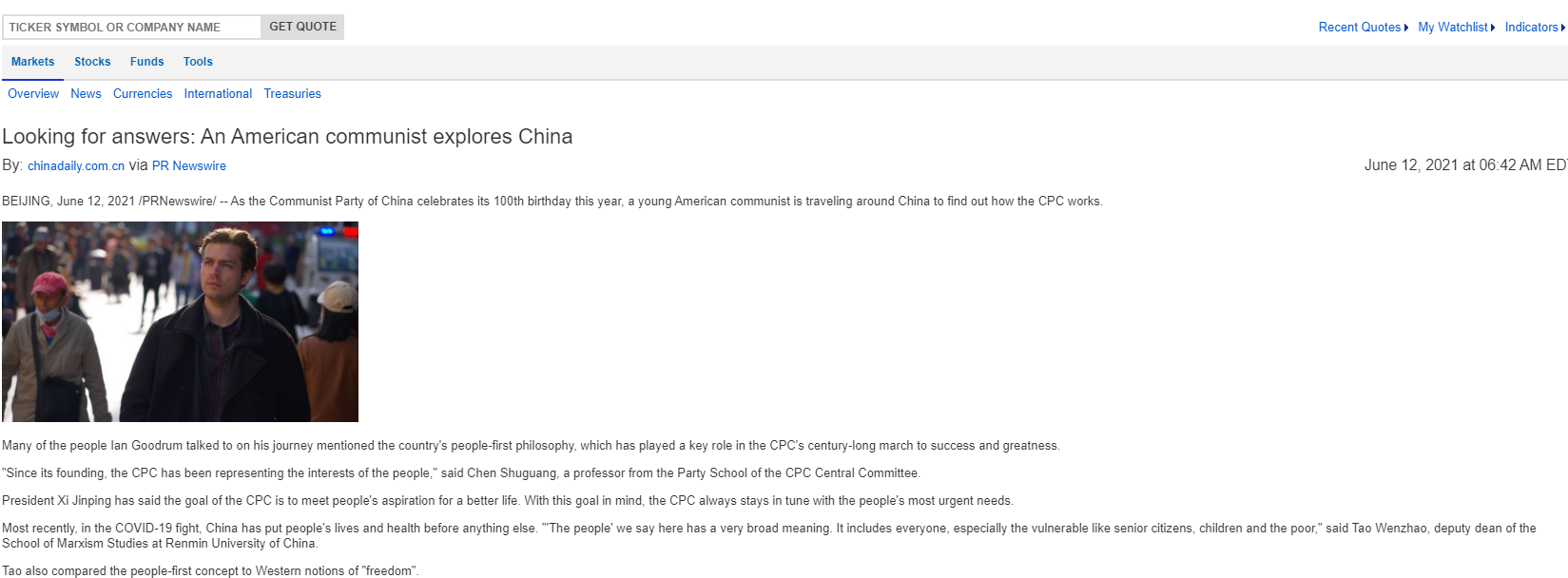 新加坡Singapore News Live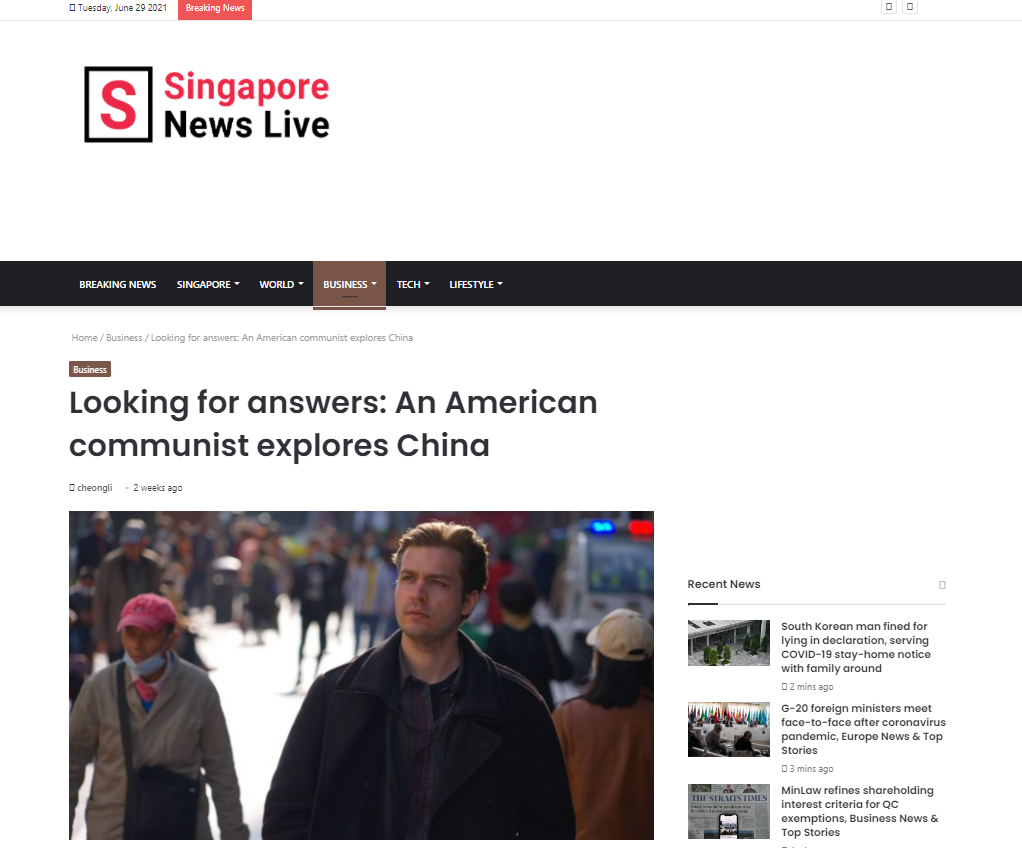 美国权威评级机构晨星公司Morning Star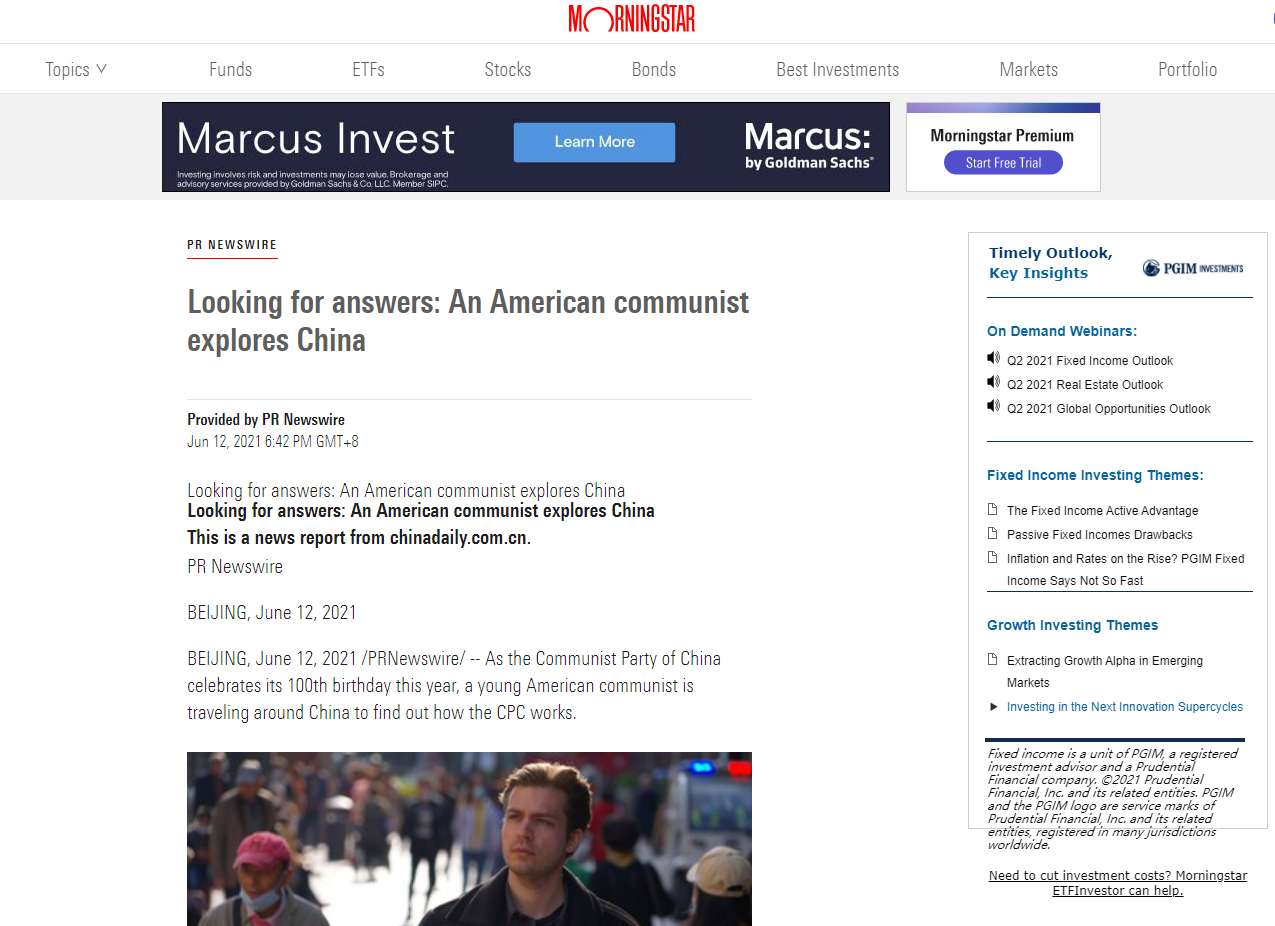 美国《国际财经时报》IBTimes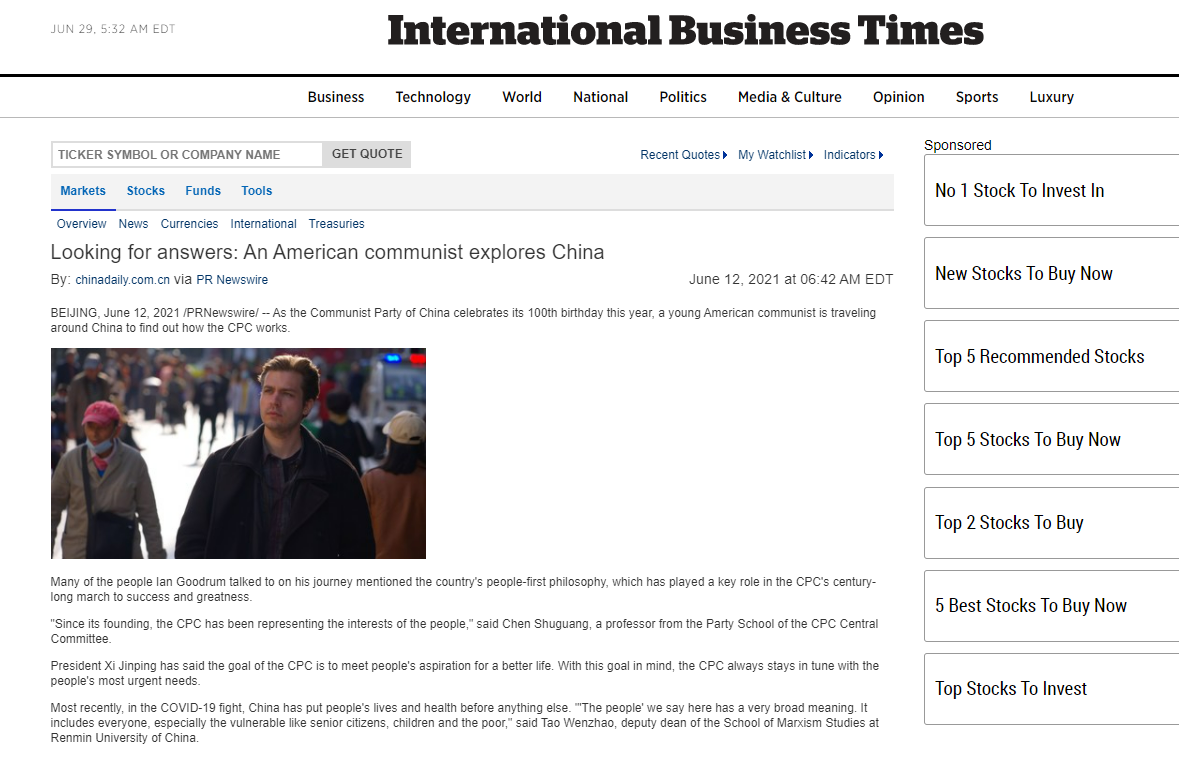 美国《每日先驱报》Daily Herald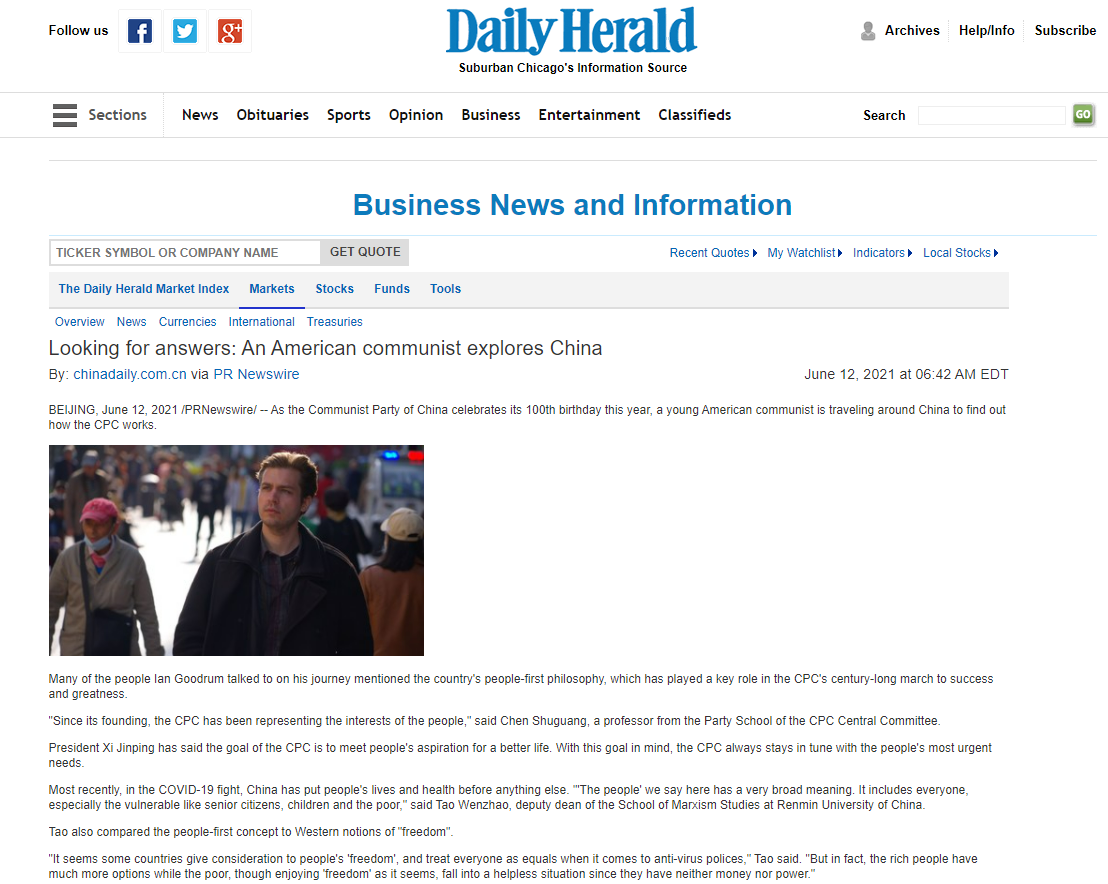 美国《水牛城新闻报》Buffalo News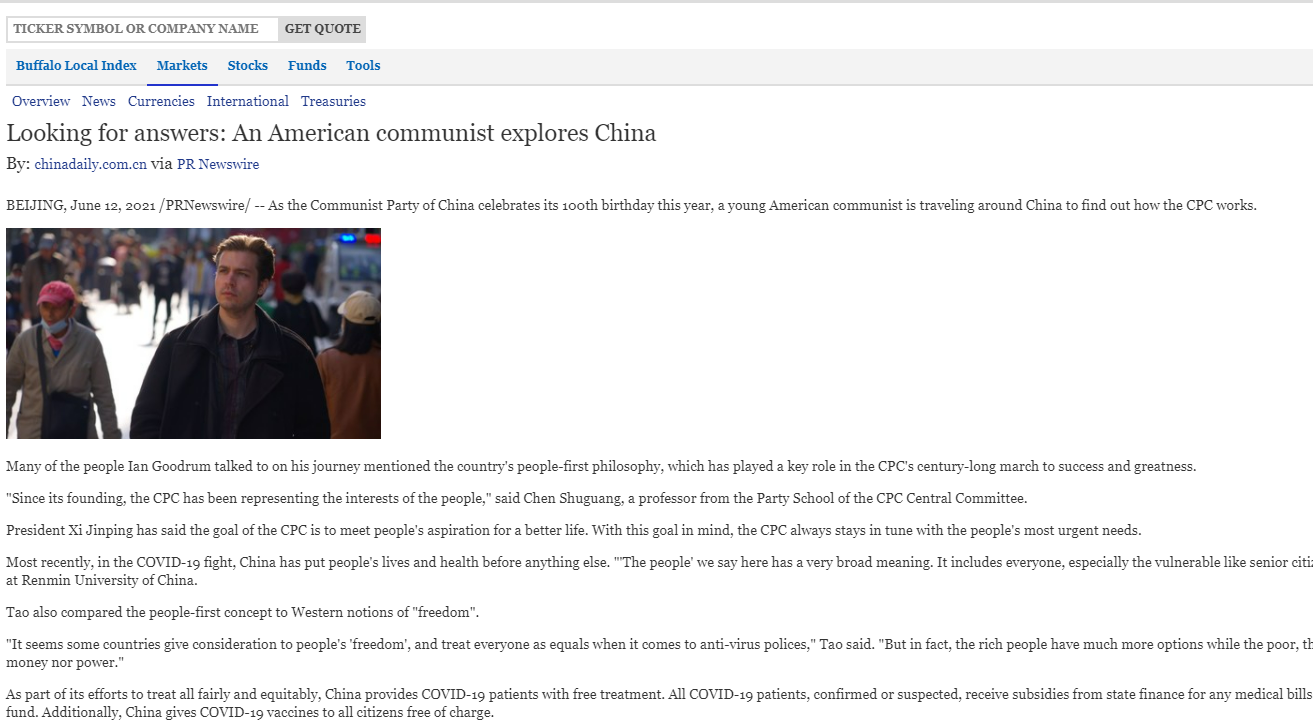 14: 被外交官张和清、延秀生等推特大V转发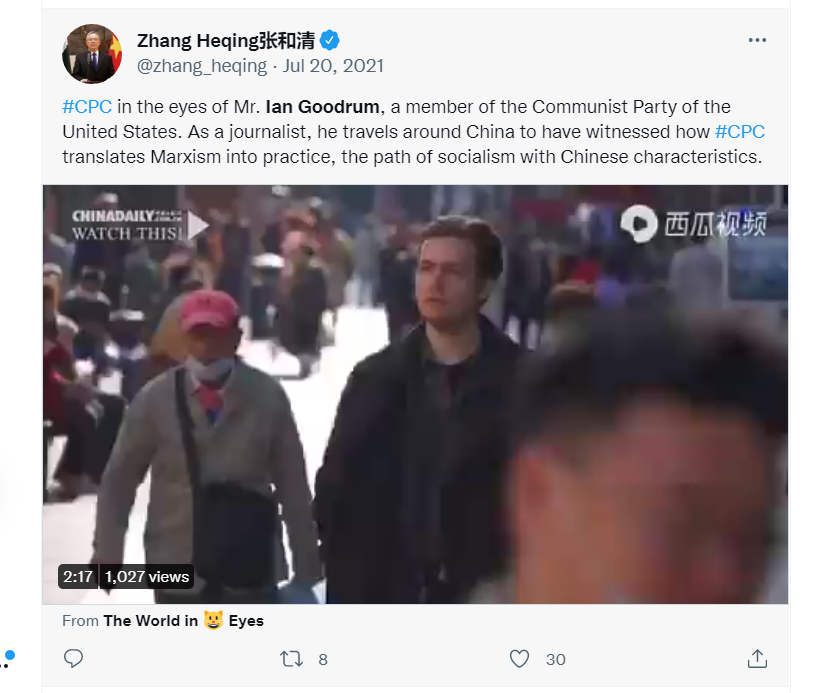 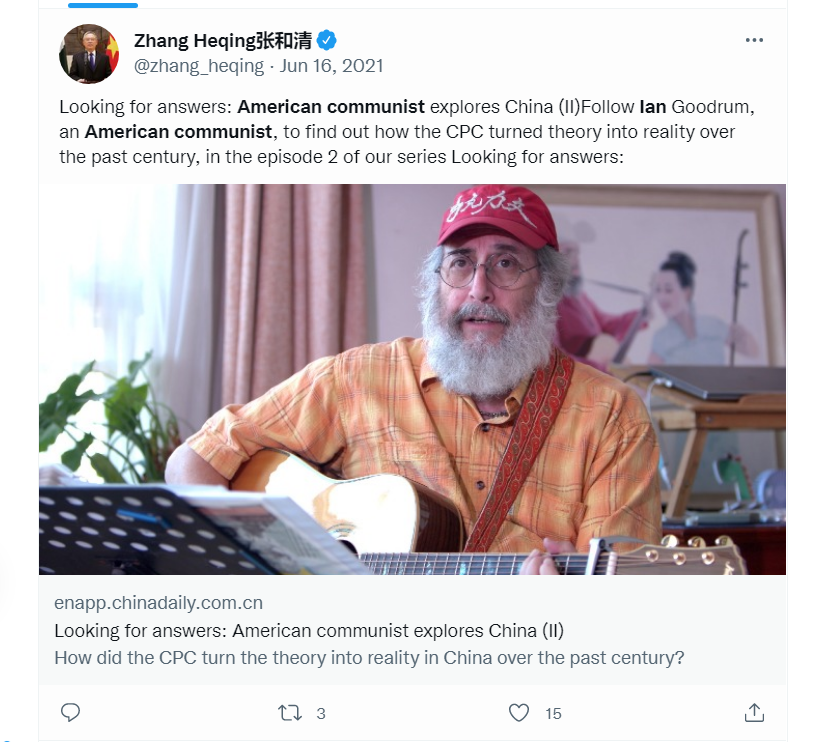 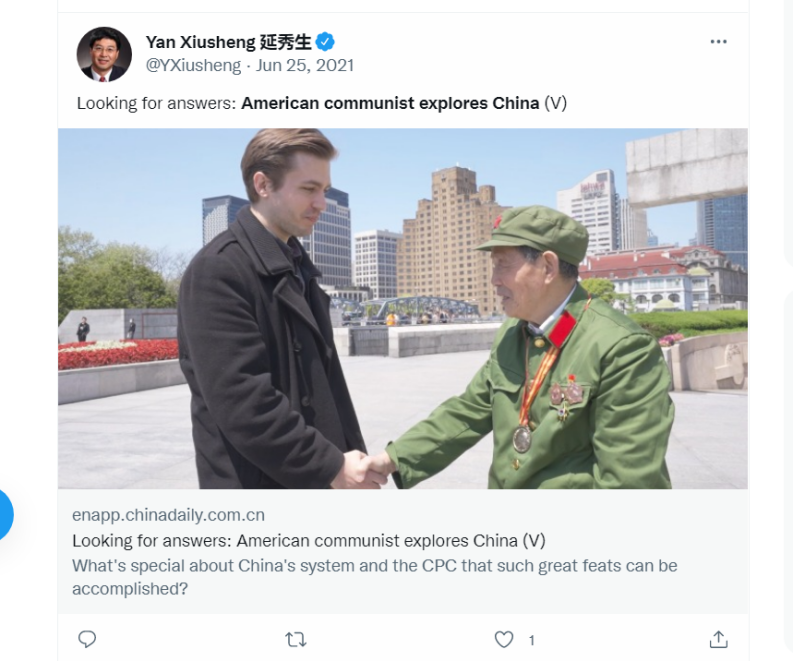 